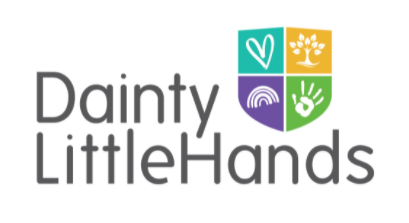 Prevent Duty PolicyIntroduction Dainty Little Hands Ltd. Out of School Clubs acknowledges and accepts its legal duty to have due regard to the risk of being drawn into terrorism and radicalisation. It also believes that individuals being drawn into terrorism is a form of harm and accepts the obligations arising from the Prevent legislation as an important element of its general duty to protect its staff and children from all forms of harm. Dainty Little Hands Ltd. Out of School Clubs balance the requirements of Prevent with the belief that the cultural, religious, and ethnic diversity of its staff and children should be celebrated. This policy provides the direction to ensure that the requirements of the Counter Terrorism and Security Act 2015 (also referred to as “Prevent”), to have due regard to the need to prevent people from being drawn into terrorism, is incorporated into all its relevant policies, procedures, and working practices.This policy will apply to all staff, children, contractors, and visitors. Purpose The purpose of this policy is to outline Dainty Little Hands Ltd. Out of School Clubs agreed principles underpinning its approach to implementing the Prevent requirements. Definitions Prevent – the anti-radicalisation agenda embedded in the Counter Terrorism Act and called Prevent in this policy. Vulnerable individual – an individual shown to be, on some significant level, a risk to themselves or others, if assistance is not provided. Prevent principlesDainty Little Hands Ltd. Out of School Clubs accepts its legal responsibility to have due regard to the need to prevent people from being drawn into terrorism. In accepting this responsibility, it must also balance detailed Prevent requirements against its core mission to ensure that certain fundamental standards are preserved. This balance is achieved by ensuring that any changes to operational polices, guidelines, processes, systems or working practices, implemented to ensure Prevent compliance, align with one or more of the following core Prevent principles:Education - critical to supporting our children and staff so that they are less susceptible to radicalisation is to educate and support them about equality, diversity and inclusion. We do this through training, communication, positive monitoring, and targeted safeguarding. It is important that our approach is one of care and support. Safeguarding - preventing vulnerable individuals from being drawn into terrorism is a safeguarding issue and Dainty Little Hands Ltd. Out of School Clubs have policies and procedures in place to help safeguard children which consider the Prevent requirements. Staff awareness - all staff are expected to complete online Prevent training and are to complete a refresher course annually. Celebrating diversity – cultural diversity should be actively celebrated and promoted to counter the threat of radicalisation from internal and external influences. This policy recognises the importance of providing for and celebrating the cultural, religious, and ethnic diversity of its staff and children. It requires all staff, children and visitors to be sensitive to the diversity of the Club and to show respect to all. Monitoring should take place over time to ensure Dainty Little Hands Ltd. Out of School Clubs is aware of any trends or patterns emerging involving particular groups of people and the impact of this policy on those groups. Information sharing - some internal and external information sharing will be necessary but only under appropriately controlled conditions. This does not amount to an agreement to share personal data on anything other than a needs based and case by case basis. IT Usage – Dainty Little Hands Ltd. Out of School Clubs will take steps to deny access to specific websites, network resources and IP addresses that provide or facilitate access to extremism materials in relation to Dainty Little Hands Ltd. Out of School Clubs Prevent duty.Partnerships – Dainty Little Hands Ltd. Out of School Clubs will work in partnership with statutory agencies, including the Department for Education, local authorities, the Police and other bodies to assess and respond to the risk of staff and children being drawn into terrorism. Responsibility It is the responsibility of all Staff at Dainty Little Hands Ltd. Out of School Clubs to acknowledge and notify the Support Manager(s) and Managing Director (Jayne Dainty) if they suspect a child or another member of staff is vulnerable to being drawn into acts of terrorism. The Single Point of Contact (SPOC) for the Prevent Duty is Jayne Dainty.Review and UpdateThis Policy shall be reviewed annually in line with all other policies and procedures upheld by Dainty Little Hands Ltd. Out of School Clubs. For more information on the Prevent Duty, please visit: https://www.gov.uk/government/publications/prevent-duty-guidance/revised-prevent-duty-guidance-for-england-and-walesSigned:___________Jayne Dainty__________________Date:___________15/08/2023__________________Policy review date:_______01/08/2024______________________